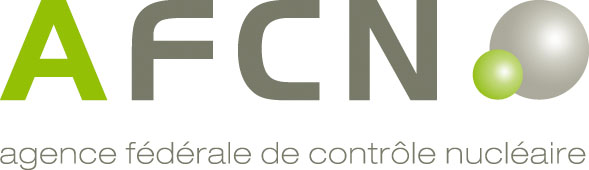 Formulaire de demande pour l’obtention  d’un agrément comme transporteur de marchandises dangereuses de la classe 7(route, air, maritime, rail, voies navigables intérieures).Informations supplémentaire pour remplir le formulaireRemplissez le formulaire complètement et correctement. Les notes de pied de page sont importantes. ‘L’AR transport’ signifie l’arrêté royal du 22/10/2017 concernant le transport de marchandises dangereuses de la classe 7.Chaque annexe est référencée et datée.Si ce document ou les annexes contiennent des données catégorisées selon l’arrêté royal du 17 octobre 2011 portant sur la catégorisation et la protection des documents nucléaires, les règles pour l’introduction de ce type de documents doivent être respectées.Signification des notes de pied de page dans le formulaire :a: Champs obligatoiresb:  Comme repris dans la Banque-Carrefour des Entreprisesc:  Uniquement à remplir par les entreprises Belges si numéro BCE différent ou pour des entreprises étrangères d:  Si on fait appel à un service externePARTIE I: INFORMATION GENERALE IDENTIFICATION DE L’ENTREPRISE ET DES REPRÉSENTANTSSiège socialUne copie des documents suivants est jointe: Annexe 1: Statuts de l’entreprise  Annexe 2: Mandat du représentant légal  Annexe 3: Organigramme de l’organisationSiège opérationnel (Si différent du siège social)Données de facturationLangue de l'agrémentLes organismes de contrôle physique agréés pour le transport de marchandises dangereuses de la classe 7 sont repris dans l’annexe A. Cette liste est mise à jour sur le site web www.fanc.fgov.be.Une copie du document suivant est jointe: Annexe 4: Désignation du conseiller à la sécurité classe 7TYPE DE DEMANDEType d’agrément Nouvel agrément Prolongation – Référence agrément précédent:        Modification – Référence agrément précédent:      		Il s’agit des modifications suivantes:	 Données de l’entreprise	 Personnes concernées (préposé au transport, service de contrôle physique, …)	 Nature de la demande – groupe(s) UN	 Programme de radioprotection	 Sous-traitant	 Interruption transport	 Autres, à préciser:      Mode de transport Route  Air  Rail  Maritime  Voies navigables intérieuresNATURE DE LA DEMANDEGroupe(s) UNVeuillez indiquer pour quel(s) groupe(s) UN votre organisation demande un agrément. Le tableau avec numéros UN se trouve en annexe B.Groupe UN 1: Colis exceptés aGroupe UN 2: Non fissile et fissile excepté aGroupe UN 3: matières fissiles aGroupe UN 4: UF6 aSecteur, fréquence et nombre de colisDESCRIPTION DES DOCUMENTSSystème de gestion/système de management Le demandeur déclare disposer d’un système de gestion/système de management comme indiqué dans chapitre 1.7.3 de l’ADR  chapitre 1.6.3 des instructions techniques de l’OACI et 10.0.3 du règlement IATA  chapitre 1.5.3 du code IMDG chapitre 1.7.3 du RID normes internationales, nationales ou autres pour le transport de marchandises dangereuses.Référence:       	- date:      	 Le système de gestion est certifié selon:      Une copie des documents suivants est jointe: Annexe 5: Description du système de gestion (ex. manuel de qualité ou équivalent)  Annexe 6: Liste des procédures et instructions de travail relatives au transport de marchandises dangereuses de la classe 7 Annexe 7: Description du traitement et suivi des non-conformitésProgramme de radioprotection Le demandeur déclare être en possession d’un programme de radioprotection relatif au transport de marchandises dangereuses de la classe 7 comme indiqué dans 	 chapitre 1.7.2 de l’ADR	 chapitre 1.6.2 des instructions techniques de l’OACI et du chapitre 10.0.2 du règlement IATA	 chapitre 1.5.2 du code IMDG	 chapitre 1.7.2 du RIDUne copie du document suivant est jointe: Annexe 8: Une copie du programme de radioprotection approuvé par le service de contrôle physique Sécurité Le demandeur déclare être en conformité avec les conditions de sécurité relatives au transport de marchandises dangereuses de la classe 7 comme indiqué dans	 chapitre 1.10 de l’ADR  chapitre 1.5.1 des instructions techniques de l’OACI et du chapitre 1.6 du règlement IATA	 chapitre 1.4 du code IMDG 	 chapitre 1.10 du RID	 pas d’application Le demandeur déclare être en conformité avec les dispositions relatives à la sécurité du transport de matières nucléairesUne copie du document suivant est jointe: Annexe 9: Une copie du plan de sécurité (si d’application et si pas encore à disposition du Service Sécurité Nucléaire de l’AFCN)Plan d’urgence Le demandeur déclare disposer d’un plan d’urgence interne relatif au transport de marchandises dangereuses de la classe 7.Une copie du document suivant est jointe: Annexe 10: Une copie du schéma d’avertissement ‘chauffeur’ et ‘préposé au transport’ dûment complété.Sous-traitance Le demandeur déclare faire appel à des sous-traitants et joint pour chaque sous-traitant un formulaire dûment complété et signé en annexe 11. Nombre de sous-traitants:       Pas d’applicationLes documents suivants sont joints par sous-traitant: Annexe 11: Sous-traitance	Annexe 11A: Statuts de chaque sous-traitant	Annexe 11B: Mandat du représentant légal de chaque sous-traitantAssurance Le demandeur déclare disposer d’une assurance responsabilité civile qui couvre le transport de marchandises dangereuses de la classe 7.PARTIE II: INFORMATION SPÉCIFIQUE MODE DE TRANSPORT Cliquez sur le lien pour passer à la partie correspondante (bouton Ctrl + cliquez sur le lien):PARTIE II – 1: routePARTIE II – 2: airPARTIE II – 3: railPARTIE II – 4: maritimeTRANSPORT PAR ROUTEUtilisationFlotteNature des transportsLes documents suivants sont joints: Annexe 12: Description des transports à exécuter (objectif/raison du transport, type d’expéditeurs, type de destinataires, radio-isotopes principaux,…) Annexe 13: Procédures, instructions de travail ou équivalent relatives à l’arrimage des colis dans ou sur les véhiculesInterruption du transport TRANSPORT AÉRIENAéroport - trajetFlotte (à compléter pour les avions qui seront ou peuvent être utilisés pour le transport de marchandises dangereuses de la classe 7)  Avions passagers pas d’applicationAvions Cargo  pas d’applicationAir Operator Certificat (AOC)Agent de piste Le demandeur déclare que les manipulations à l’aéroport des marchandises dangereuses de la classe 7 seront uniquement confiées à un agent de piste agréé.Exploitation de l’aérogare (Warehousing)Transport physique entre les avions et l’aérogareChargement et déchargement des avionsAuto-assistance Oui Non – pas d’applicationTRANSPORT FERROVIAIREInterruption du transportCertificat de sécuritéTRANSPORT MARITIMENature des activités Chargement Déchargement Garder à bord Roll-on/Roll-off Autres, à préciser:      Utilisation  Navires propres  Navires d’autres compagnies avec lesquelles une alliance a été conclue
à préciser:        Navires d’autres compagnies, à préciser:      Type de navires: Porte-conteneurs Pas d’applicationNavires rouliers (roll on roll off) Pas d’applicationNavires pour le transport en vrac Pas d’applicationCombinaison Pas d’applicationGestionnaire de quai Le demandeur déclare que toutes les manipulations des marchandises dangereuses de la classe 7 s’effectuent sur des quais dont le gestionnaire est agréé ou autorisé par l’AFCN.Veuillez indiquer le(s) quai(s) au(x)quel(s) les navires s’amarreront/pourront s’amarrer: PARTIE III: ANNEXES LES DOCUMENTS SUIVANTS FONT PARTIE DE LA DEMANDE D’AGREMENT COMME TRANSPORTEUR DE MARCHANDISES DANGEREUSES DE LA CLASSE 7:Veuillez cocher les annexes jointes:Général Annexe 1: Statuts de l’entreprise Annexe 2: Mandat du représentant légal Annexe 3: Organigramme de l’organisation Annexe 4: Désignation du conseiller à la sécurité classe 7	 Annexe 4A: Certificat de formation du conseiller à la sécurité classe 7, si celui-ci a été délivré par un autre état membre de l’Union Européenne ou un autre état qui a ratifié l’ADR ou le RID ou l’ADN Annexe 5: Description du système de gestion (ex.: manuel de qualité ou équivalent)  Annexe 6: Liste de procédures et instructions de travail relatives au transport de marchandises dangereuses de la classe 7 Annexe 7: Description du traitement et suivi de non-conformités Annexe 8: Une copie du programme de radioprotection approuvé par le service de contrôle physique  Annexe 9: Une copie du plan de sécurité (si d’application et si pas encore à disposition du Service Sécurité Nucléaire de l’AFCN) Annexe 10: Une copie du schéma d’avertissement dûment complété Annexe 11: Sous-traitance Annexe 11A: Statuts de chaque sous-traitant	 Annexe 11B: Mandat du représentant légal du sous-traitant Annexe 12: Description des transports exécutés (but/raison du transport, expéditeurs, destinataires, radio-nuclides principalement transportés,…) Annexe 13: Procédures, instructions de travail ou équivalent relatives à l’arrimage des colis dans les véhiculesDocuments supplémentaires Annexe 14:        Annexe 15:        Annexe 16:        Annexe 17:        Annexe 18:       Les documents qui ne font pas partie de la demande d’agrément peuvent, si nécessaire, être demandés par l’AFCN.PARTIE IV: SIGNATUREREPRESENTANT LEGALLe(la) soussigné(e) déclare avoir complété le formulaire de demande de façon sincère et véritable et avoir pris connaissance qu’un remplissage fautif ou incomplet du formulaire peut avoir comme conséquence de voir sa demande d’agrément déclarée incomplète et/ou annulée.SERVICE DE CONTRÔLE PHYSIQUELe(la) soussigné(e) déclare :Avoir contrôlé l’exactitude et complétude du formulaire de demande.Déclare assurer le contrôle physique pour le demandeur.ANNEXE A: ORGANISMES AGRÉÉS DE CONTRÔLE PHYSIQUE POUR LES TRANSPORTS DE MARCHANDISES DANGEREUSES DE LA CLASSE 7 *Vinçotte ControlatomBusiness Class KantorenparkJan Olieslagerslaan 35B – 1800  VilvoordeTel. : 02/674.51.20Fax : 02/674.51.40E-mail : controlatom@vincotte.beWeb : www.controlatom.be* Voir le site internet de l’AFCN pour la liste complète : https://afcn.fgov.be/fr/professionnels/transport-de-matieres-radioactivesANNEXE B: Tableau des numéros ONU (UN)ANNEXE 4: FORMULAIRE POUR LA DÉSIGNATION D’UN CONSEILLER À LA SÉCURITÉ CLASSE 7Une copie du document suivant est jointe: Annexe 4A: Certificat de formation du conseiller à la sécurité classe 7, si celui-ci a été délivré par un autre état membre de l’Union Européenne ou un autre état qui a ratifié l’ADR ou le RID ou l’ADN.ANNEXE 10: COPIE DU SCHÉMA D’AVERTISSEMENT DÛMENT COMPLETÉA communiquer dans tous les cas:La présence éventuelle de blessés;L’existence éventuelle d’un risque d’incendie;L’existence éventuelle de problèmes de circulation;Une description aussi détaillée que possible du lieu de l’accident (nom de la commune, nom de la rue ou numéro de la route ou l’autoroute, direction vers laquelle le véhicule se déplaçait, borne kilométrique, …);La présence de matières radioactives dans le véhicule.ANNEXE 10: COPIE DU SCHÉMA D’AVERTISSEMENT DÛMENT COMPLETÉUNIQUEMENT POUR ROUTE ET RAILLorsqu’il y a des blessés ou danger d’incendieLorsqu’il y a des problèmes de circulationA communiquer dans tous les cas:La présence éventuelle de blessés;L’existence éventuelle d’un risque d’incendie;L’existence éventuelle de problèmes de circulation;Une description aussi détaillée que possible du lieu de l’accident (nom de la commune, nom de la rue ou numéro de la route ou l’autoroute, direction vers laquelle le véhicule se déplaçait, borne kilométrique, …);La présence de matières radioactives dans le véhicule.ANNEXE 11: SOUS-TRAITANCE (si d’application)Si des transports sont sous-traités, veuillez ajouter par sous-traitant une copie de cette annexe à votre dossier. Données du sous-traitant:Une copie du document suivant est jointe: Annexe 11A: Statuts de l’entreprise Annexe 11B: Mandat du représentant légal du sous-traitantNature des transports qui peuvent être exécutés par le sous-traitant:ANNEXE 11: SOUS-TRAITANCE (suite)Le demandeur et le sous-traitanta confirment qu’un contrat a été signé entre les deux parties pour la sous-traitance des transports ci-dessus. confirment informer l’AFCN lors de l’annulation de leur contrat pour la sous-traitance.Le demandeura déclare veiller au respect des dispositions légales par le sous-traitant. confirme avoir informé l’organisme agréé de l’exécution de transports par ce sous-traitant.Le sous-traitantSystème de gestion – programme de radioprotection (indiquer une des possibilités ci-dessous): confirme qu’il a pris connaissance du programme de radioprotection et du système de gestion du demandeur de l’agrément comme transporteur de marchandises dangereuses de la classe 7 et qu’il les appliquera. confirme utiliser ses propres programme de radioprotection et système de gestion pour l’exécution de transports de marchandises dangereuses de la classe 7 et les joint en annexe (si encore transmis à l’AFCN préalablement).Procédure d’urgence – schéma d’avertissement (indiquer une des possibilités ci-dessous) confirme qu’il a pris connaissance de la procédure d’urgence et du schéma d’avertissement du demandeur de l’agrément comme transporteur de marchandises dangereuses de la classe 7 et qu’il les appliquera. confirme d’utiliser ses propres procédure d’urgence et schéma d’avertissement pour l’exécution de transports de marchandises dangereuses de la classe 7 et joint en annexe une copie du schéma d’avertissement (si pas encore transmis à l’AFCN préalablement).Générala confirme ne pas sous-traiter les transports qui lui seront confiés par le demandeur. confirme que les chauffeurs seront mis au courant des dispositions du programme de radioprotection, du système de gestion et de la procédure d’urgence relatifs aux responsabilités du chauffeur.Noma:Noma:Numéro d’entrepriseab:Numéro d’entrepriseab:Adresseac:Adresseac:Téléphone générala:Téléphone générala:E-mail générala:E-mail générala:Site web:Site web:Représentant légal:Noma:Fonctiona:Téléphonea:GSM :E-maila:Personne de contact:Nom :(pour des questions sur le contenu) :Fonction :Téléphone :GSM :E-mail :Noma:Noma:Adresseac:Adresseac:Téléphone générala:Téléphone générala:Site web :Site web :Représentant légal :Noma:Fonctiona:Téléphonea:GSM :E-maila:Personne de contact: Nom:(si différente)Fonction:Téléphone:GSM:E-mail:Noma:Adressea:Numéro TVA:Référencea:Agrément à délivrer en NéerlandaisAgrément à délivrer en FrançaisPréposé au transportPréposé au transportNoma:Téléphonea:GSM:E-maila:Nom back-up:Téléphone back-up:GSM back-up:E-mail back-up:Service de Contrôle PhysiqueService de Contrôle PhysiqueNom expert agrééa:Nom organisationad:Adresseac:Téléphonea:GSM:E-maila:Conseiller à la sécurité classe 7 (uniquement à compléter pour les modes de transports par route, rail et voies navigables intérieures)Conseiller à la sécurité classe 7 (uniquement à compléter pour les modes de transports par route, rail et voies navigables intérieures)Noma:Adressea:Nom organisationd:Téléphonea:GSM:E-maila: Pas d’application Tous UN 2908 UN 2910 UN 2909 UN 2911 UN 3507 Pas d’application Tous UN 2912 UN 2919 UN 2913 UN 3321 UN 2915 UN 3322 UN 2916 UN 3323 UN 2917 UN 3332 Pas d’application Tous UN 3324 UN 3329 UN 3325 UN 3330 UN 3326 UN 3331 UN 3327 UN 3333 UN 3328 Pas d’application Tous UN 2977 UN 2978Secteur< 1x /mois1x/semaine2x à 3x /semainequotidien-nementNombre de colis estimés/annéeMédical < 100Médical entre 100 et 1.000Médical entre 1.000 et 10.000Médical > 10.000Industriel < 100Industriel entre 100 et 1.000Industriel entre 1.000 et 10.000Industriel > 10.000Nucléaire < 100Nucléaire entre 100 et 1.000Nucléaire entre 1.000 et 10.000Nucléaire > 10.000 Transport pour compte propre Transport pour tiersTypeNombre de véhiculesNombre de chauffeurs disponiblesVoituresVéhicules ≤ 3,5 tonnesVéhicules > 3,5 tonnes et ≤ 7,5 tonnesVéhicules > 7,5 tonnesAutres, à préciser:       Le demandeur déclare que des transports peuvent être interrompus selon les dispositions du chapitre 5 de l’AR transport. Le demandeur déclare que des transports peuvent être interrompus selon les dispositions du chapitre 5 de l’AR transport.Période maximale d’interruption: < 72h > 72h et <15 joursLieu d’interruption – adresse:Description des transports susceptibles d’être interrompus Aucune interruption de transport prévue. Aucune interruption de transport prévue.Brussels AirportLiège AirportAutres, à préciser:      à partir deversviaTypeEstimation du nombre d’avions de ce typeIndice de transport maximum (TI) pour ce type d’avionIndice de sûreté-criticité (CSI) maximum pour ce type d’avionPosition de chargement pour ce type d’avionTypeEstimation du nombre d’avions de ce typeIndice de transport maximum (IT) pour ce type d’avionIndice de sûreté-criticité (CSI) maximum pour ce type d’avionPosition de chargement pour ce type d’avionRéférence AOCCet AOC est-il valable pour le transport de marchandises dangereuses, y compris la classe 7 ?OuiNonQuelle est la date de validité de l’AOC ?Quel pays a délivré cet AOC ?Nom:aPersonne de contacta:NomaFonction:Téléphonea:GSM:E-maila:Nom:aPersonne de contacta:Noma:Fonction:Téléphonea:GSM:E-maila:Nom:aPersonne de contacta:Noma:Fonction:Téléphonea:GSM: E-maila: Le demandeur déclare que des transports peuvent être interrompus selon les dispositions du chapitre 5 de l’AR transport. Le demandeur déclare que des transports peuvent être interrompus selon les dispositions du chapitre 5 de l’AR transport.Période maximale d’interruption: < 72u > 72u et <15 joursLieu d’interruption – adresse:Description des transports susceptibles d’être interrompus Aucune interruption de transport prévue. Aucune interruption de transport prévue. Le demandeur déclare disposer d’un certificat de sécurité valable pour la Belgique, y compris  le transport de marchandises dangereuses de la classe 7. Oui, numéro du certificat:       et date:       Non – pas d’applicationNombre de naviresPosition de chargement des conteneurs de marchandises dangereuses de la classe 7 (pont supérieur, pont inférieur) Pont supérieur Pont inférieur Autres, à préciser:      Port(s) belge(s) dans le(s)quel(s) un navire s’amarrera/est susceptible de s’amarrer:Nom et Etat du pavillon de chaque navire susceptible de s’amarrer dans un port belge dans le cadre d’un transport de marchandises dangereuses de la classe 7Nombre de naviresPort(s) belge(s) dans le(s)quel(s) un navire s’amarrera/est susceptible de s’amarrerNom et Etat du pavillon de chaque navire susceptible de s’amarrer dans un port belge dans le cadre d’un transport de marchandises dangereuses de la classe 7Nombre de naviresPort(s) belge(s) dans le(s)quel(s) un navire s’amarrera/est susceptible de s’amarrerNom et Etat du pavillon de chaque navire susceptible de s’amarrer dans un port belge dans le cadre d’un transport de marchandises dangereuses de la classe 7Quelle(s) combinaison(s)Nombre de naviresPort(s) belge(s) dans le(s)quel(s) un navire s’amarrera/est susceptible de s’amarrerNom et Etat du pavillon de chaque navire susceptible de s’amarrer dans un port belge dans le cadre d’un transport de marchandises dangereuses de la classe 7Noma:Personne de contacta:Noma:Fonction:Téléphonea:GSM:E-maila:Terminal(s) (nom officiel)Numéro(s) de quaiNom, date et signature du représentant légal, précédées par la mention manuscrite “lu et approuvé” a.Nom, date et signature de l’expert agréé en contrôle physique, précédés par la mention manuscrite “lu et approuvé” a.GROUPE UNNUMÉRO UNDESCRIPTIONGROUPE UN 1UN 2908MATIÈRES RADIOACTIVES, EMBALLAGES VIDES COMME COLIS EXCEPTÉSGROUPE UN 1UN 2909MATIÈRES RADIOACTIVES, OBJETS MANUFACTURÉS EN URANIUM NATUREL ou EN URANIUM APPAUVRI ou EN THORIUM NATUREL, COMME COLIS EXCEPTÉSGROUPE UN 1UN 2910MATIÈRES RADIOACTIVES, QUANTITÉS LIMITÉES EN COLIS EXCEPTÉSGROUPE UN 1UN 2911MATIÈRES RADIOACTIVES, APPAREILS ou OBJETS EN COLIS EXCEPTÉSGROUPE UN 1UN 3507HEXAFLUORURE D'URANIUM, MATIÈRES RADIOACTIVES, moins de 0,1 kg par colis, non fissiles ou fissiles exceptées, EN COLIS EXCEPTÉGROUPE UN 2UN 2912MATIÈRES RADIOACTIVES DE FAIBLE ACTIVITÉ SPÉCIFIQUE (LSA-1) non fissiles ou fissiles exceptéesGROUPE UN 2UN 2913MATIÈRES RADIOACTIVES, OBJETS CONTAMINÉS SUPERFICIELLEMENT (SCO-I ou SCO-II), non fissiles ou fissiles exceptéesGROUPE UN 2UN 2915MATIÈRES RADIOACTIVES EN COLIS DE TYPE A, qui ne sont pas sous forme spéciale, non fissiles ou fissiles exceptéesGROUPE UN 2UN 2916MATIÈRES RADIOACTIVES EN COLIS DE TYPE B(U), non fissiles ou fissiles exceptéesGROUPE UN 2UN 2917MATIÈRES RADIOACTIVES EN COLIS DE TYPE B(M), non fissiles ou fissiles exceptéesGROUPE UN 2UN 2919MATIERES RADIOACTIVES TRANSPORTEES SOUS ARRANGEMENT SPECIAL, non fissiles ou fissiles exceptéesGROUPE UN 2UN 3321MATIÈRES RADIOACTIVES DE FAIBLE ACTIVITÉ SPÉCIFIQUE (LSA-II), non fissiles ou fissiles exceptéesGROUPE UN 2UN 3322MATIÈRES RADIOACTIVES DE FAIBLE ACTIVITÉ SPÉCIFIQUE (LSA-III), non fissiles ou fissiles exceptéesGROUPE UN 2UN 3323MATIERES RADIOACTIVES, EN COLIS DE TYPE C, non fissiles ou fissiles exceptéesGROUPE UN 2UN 3332MATIÈRES RADIOACTIVES EN COLIS DE TYPE A, SOUS FORME SPÉCIALE, non fissiles ou fissiles exceptéesGROUPE UN 3UN 3324MATIÈRES RADIOACTIVES DE FAIBLE ACTIVITÉ SPÉCIFIQUE (LSA-II), FISSILESGROUPE UN 3UN 3325MATIÈRES RADIOACTIVES DE FAIBLE ACTIVITÉ SPÉCIFIQUE (LSA-III), FISSILESGROUPE UN 3UN 3326MATIÈRES RADIOACTIVES, OBJETS CONTAMINÉS SUPERFICIELLEMENT (SCO-I ou SCO-II), FISSILESGROUPE UN 3UN 3327MATIÈRES RADIOACTIVES EN COLIS DE TYPE A, FISSILES qui ne sont pas sous forme spécialeGROUPE UN 3UN 3328MATIÈRES RADIOACTIVES EN COLIS DE TYPE B(U), FISSILESGROUPE UN 3UN 3329MATIÈRES RADIOACTIVES EN COLIS DE TYPE B(M), FISSILESGROUPE UN 3UN 3330MATIÈRES RADIOACTIVES EN COLIS DE TYPE C, FISSILESGROUPE UN 3UN 3331MATIERES RADIOACTIVES, TRANSPORTEES SOUS ARRANGEMENT SPECIAL, FISSILESGROUPE UN 3UN 3333MATIÈRES RADIOACTIVES EN COLIS DE TYPE A, SOUS FORME SPÉCIALE, FISSILESGROUPE UN 4UN 2977MATIERES RADIOACTIVES, HEXAFLUORURE D'URANIUM FISSILEGROUPE UN 4UN 2978MATIERES RADIOACTIVES, HEXAFLUORURE D'URANIUM, non fissiles ou fissilesEntreprise pour laquelle le conseiller à la sécurité classe 7 est désigné (nom, forme juridique, adresse, téléphone, fax, e-mail, n° d’entreprise)Nom, prénom, nationalité, adresse, date de naissance du conseiller à la sécurité classe 7 actif dans votre entrepriseLieu(x) où le conseiller va exercer ses activités au service de votre entreprise Nature du lien juridique entre le conseiller à la sécurité classe 7 et l’entrepriseNom, fonction:Date:Signature:Tél:      E-mail:      Tél:      E-mail:      Tél:      E-mail:      Organisme agréé de contrôle physique:Noma: Tél.a:Agence fédérale de Contrôle nucléairePendant les heures d’ouverture:+32(0)2/289.21.11  et demander le service Importation et TransportEn dehors des heures d’ouverture: Appelez directement le numéro de garde de l’Agence fédérale de Contrôle nucléaire (AFCN) qui est communiqué uniquement sur demande.Préposé au transport:Nom:Tél:Service 100 ou 112Service 101Noma:Numéro d’entrepriseab:Adresseac:Téléphone générala:E-mail générala:Site web:Représentant légal:Noma:Noma:Fonctiona:Fonctiona:Téléphonea:Téléphonea:GSM:GSM:E-maila:E-maila:Personne de contact (si différente):Nom:Fonction:Téléphone:GSM:E-mail:Groupes UNNuméros UNNuméros UN Groupe UN 1 UN 2908 UN 2911 Groupe UN 1 UN 2909 UN 3507 Groupe UN 1 UN 2910 Groupe UN 2 UN 2912 UN 2919 Groupe UN 2 UN 2913 UN 3321 Groupe UN 2 UN 2915 UN 3322 Groupe UN 2 UN 2916 UN 3323 Groupe UN 2 UN 2917 UN 3332 Groupe UN 3 UN 3324 UN 3329 Groupe UN 3 UN 3325 UN 3330 Groupe UN 3 UN 3326 UN 3331 Groupe UN 3 UN 3327 UN 3333 Groupe UN 3 UN 3328 Groupe UN 4 UN 2977 UN 2978Nom, date et signature du représentant légal du demandeur, précédées par la mention manuscrite “lu et approuvé”.Nom, date et signature du représentant légal du sous-traitant, précédées par la mention manuscrite “lu et approuvé”.